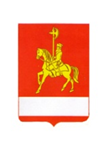 АДМИНИСТРАЦИЯ КАРАТУЗСКОГО РАЙОНАПОСТАНОВЛЕНИЕ05.04.2021                                с. Каратузское                                         № 252-пО внесении изменений в постановление администрации Каратузского района от 16.12.2020 № 1101-п «Об утверждении плана организации ярмарок на 2021 год»В целях создания условий для обеспечения населения района сельскохозяйственной продукцией и другими товарами народного потребления, руководствуясь Федеральным законом от 28.12.2009 № 381-ФЗ «Об основах государственного регулирования торговой деятельности в Российской Федерации», ПОСТАНОВЛЯЮ:1. Приложение к постановлению администрации Каратузского района от 16.12.2020 № 1101-п изменить и изложить в редакции согласно приложению к настоящему постановлению.2. Разместить план организации ярмарок на 2021 год на официальном сайте администрации Каратузского района karatuzraion.ru в срок до 20.04.2021.3. Контроль за исполнением настоящего постановления возложить на начальника отдела сельского хозяйства администрации Каратузского района В.В. Дмитриева. 4. Постановление вступает в силу в день, следующий за днём его официального опубликования в периодическом печатном издании Вести муниципального образования «Каратузский район».Глава района                                                                                        К.А. ТюнинПлан проведения  ярмарок «Одного дня» и расширенных продаж по реализации сельскохозяйственной продукции и продовольствия на территории МО Каратузский район на 2021 год (наименование муниципального образования)Приложение  к постановлению администрации                                                                                                                                  Каратузского района от  05.04.2021 № 252-п№ п/п Наименование района/города/поселенияАдрес проведения мероприятияУчастники мероприятия (наименование организаций и т.д.)Дата проведения (число, месяц)Название/Тематика проведения ярмарки1Каратузский районс. Каратузское, ул. Революционная,  на территории, прилегающей к районному центру культуры «Спутник»Юридические лица, физические лица, ИП, крестьянско-фермерские хозяйства09.05.2021 с 10.00 до 15.00Ярмарка одного дня2Каратузский районс. Каратузское, ул. Революционная,  на территории, прилегающей к районному центру культуры «Спутник»Юридические лица, физические лица, ИП, крестьянско-фермерские хозяйства20.08.2021 с 10.00 до 15.00Ярмарка одного дня3Каратузский районс. Каратузское, ул. Революционная,  на территории, прилегающей к районному центру культуры «Спутник»Юридические лица, физические лица, ИП, крестьянско-фермерские хозяйства05.11.2021 с 10.00 до 15.00Ярмарка одного дня